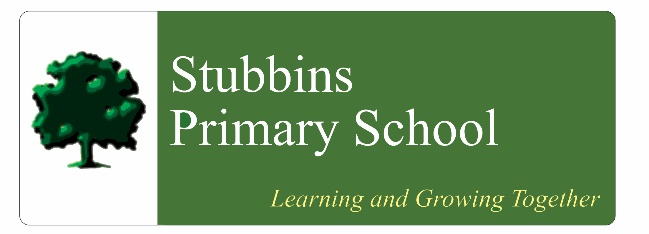 Dear Applicant,On behalf of Stubbins Primary School, I would like to thank you for your interest in the position of Headteacher. We believe that this is an exciting opportunity to join a happy and welcoming school and we look forward to receiving your application.Our school is set in a rural community in Lancashire on the border with Bury, in between Edenfield and Ramsbottom. We are nestled in the Irwell Valley just off the M66/A56 which provides strong links into Lancashire and Manchester. We are a single form entry primary school with an excellent staff and approximately 200 pupils, with 5% eligible for pupil premium.Pupils have a strong sense of pride for school, which is demonstrated by our school council who have canvassed opinion from all pupils across the school and captured their views in the attached letter, which I recommend reading. I also recommend a visit to the school to experience this yourself, by contacting the school office to arrange a suitable time.You will also find that our teaching staff share that pride and are highly committed. They work hard to raise both standards and the aspirations of our children, create a happy and welcoming environment and provide an exciting and varied curriculum for all our pupils.  Our support staff are equally as important, and you will find that all staff work together to ensure that the school is the best that it can be.Our governors are friendly, supportive and provide the right amount of challenge to ensure our school continually improves. We are seeking to appoint someone who can build on our solid foundations but inject their own energy, style, and ideas to create an even better workplace and learning environment.I hope that you are interested in the opportunity to bring your “fun but fair” leadership to a school which is already strong but is ready to accept new ideas, adapt, innovate, and further improve to ensure our pupils leave prepared for the next step of their learning journey, whilst realising your own ambitions and those of staff which you will lead.We all look forward to receiving your application and meeting you soon.M. DunkinChair Of Governors